Sreda, 25. marecPonovitev sile trenja in sile uporaNajdi primere, na katera telesa v vsakdanjem življenju deluje upor in na katera trenje. Premisli, od česa je odvisen upor in od česa ni odvisen.Spomni se na vožnjo s kolesom. Kaj se zgodi z uporom, ko upočasniš ali pospešiš?Reši naloge na učnem listu (na drugi strani dokumenta), primere v celih povedih prepiši v zvezek. V primeru, da česa ne veš, pomisli na lastno izkušnjo (enako ali podobno).Četrtek, 26. marecZakon o vzajemnem učinkuPremisli:Maja sedi na stolu. Sila teže maje je 500 N. Kako vemo, da je sila stola na Majo tudi 500 N? Dve ekipi na vaških igrah vlečeta vrv. Katera ekipa vleče z večjo silo?S prstom pritisnem na gumb. Sila prsta na gumb je enaka 2 N. Potem je tudi sila gumba na moj prst enaka 2 N.V učbeniku si preberi na straneh 94 in 95. V zvezek napiši naslov ZAKON O VZAJEMNEM UČINKUSpoznal boš 3. Newtonov zakon, ki mu rečemo tudi Zakon o vzajemnem učinku.Z rdečo zapiši tretji Newtonov zakon.Na kratko razloži razliko med 1. in 3. Newtonovim zakonom.SILA TRENJA, SILA UPORA1. Zapiši, na katero telo na sliki deluje sila trenja ali sila upora.2. Od česa je odvisna sila upora? Sila upora je odvisna od _________________________ in __________________________.3. Na vsako črto napiši eno od besed v oklepaju, da bodo trditve pravilne.a) Ko motorni čoln ________________ (poveča, zmanjša) hitrost, se poveča sila ________________ (upora, trenja), ki deluje na čoln.b) Ležaje v rolerjih smo namazali z avtomobilsko mastjo, da bi __________________ (zmanjšali, povečali) ____________ (upor, trenje) pri rolanju.c) Ko se voziš s kolesom po klancu navzdol, spustiš glavo nižje, da greš hitreje. S tem _________________ (povečaš, zmanjšaš) ___________________ (trenje, upor).č) Smuči pred smučanjem namažemo. S tem ____________________ (povečamo, zmanjšamo) __________________ (trenje, upor), ki med smučanjem deluje na smuči.d) Pred vhodom v šolo je hišnik posipal pesek, da bi ___________________ (poveča, zmanjšal) _____________ (trenje, upor).DELO NA DALJAVOFIZIKA – DRUGI TEDEN8.A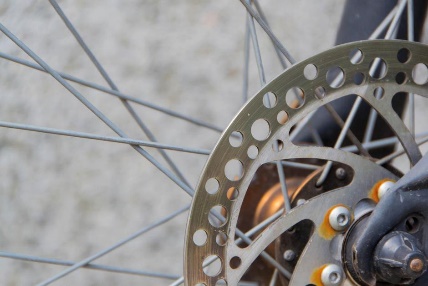 ZAVORE________________________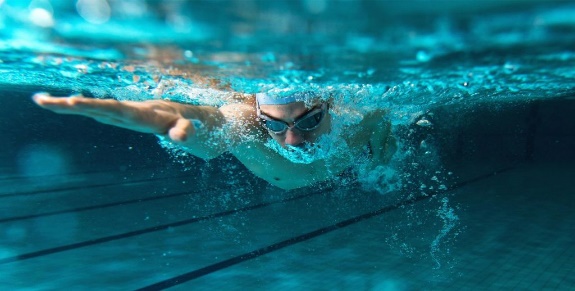 PLAVALEC	_________________________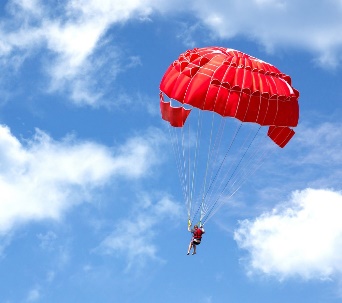 PADALO____________________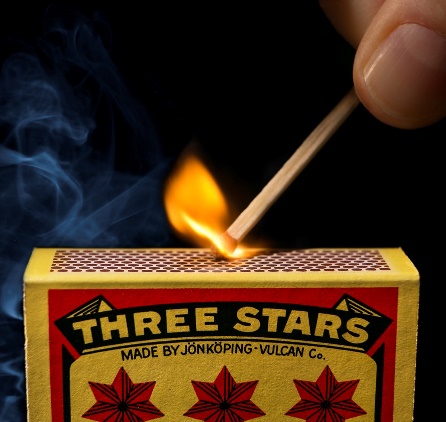 VŽIGALICA_________________________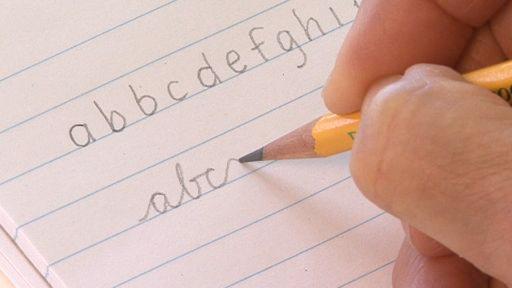 SVINČNIK__________________________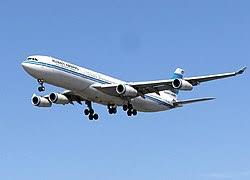 LETALO_________________________